В связи с переходом с 01.01.2019 г. на полное кассовое обслуживание в Управление Федерального казначейства по Республике Коми, в соответствии с постановление администрации муниципального района «Печора» от 21.06.2018     № 716 «Об утверждении варианта порядка кассового обслуживания исполнения бюджета муниципального образования муниципального района «Печора»1. Признать утратившим силу распоряжение администрации муниципального района «Печора» от 09.12.2015 № 1341-р «Об утверждении Порядка завершения операций по исполнению бюджета муниципального образования муниципального района «Печора» и бюджетов поселений в текущем финансовом году».2. Распоряжение подлежит размещению на официальном сайте управления финансов муниципального района «Печора».  попопопоАДМИНИСТРАЦИЯМУНИЦИПАЛЬНОГО РАЙОНА« ПЕЧОРА »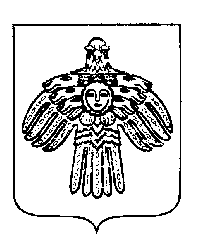 «ПЕЧОРА »  МУНИЦИПАЛЬНÖЙ РАЙОНСААДМИНИСТРАЦИЯ РАСПОРЯЖЕНИЕТШÖКТÖМРАСПОРЯЖЕНИЕТШÖКТÖМРАСПОРЯЖЕНИЕТШÖКТÖМ« 04  » февраля  2019 г.г. Печора,  Республика Коми              №  87-р  О признании утратившим силуГлава муниципального района –руководитель администрации                                                                    Н.Н. Паншина